\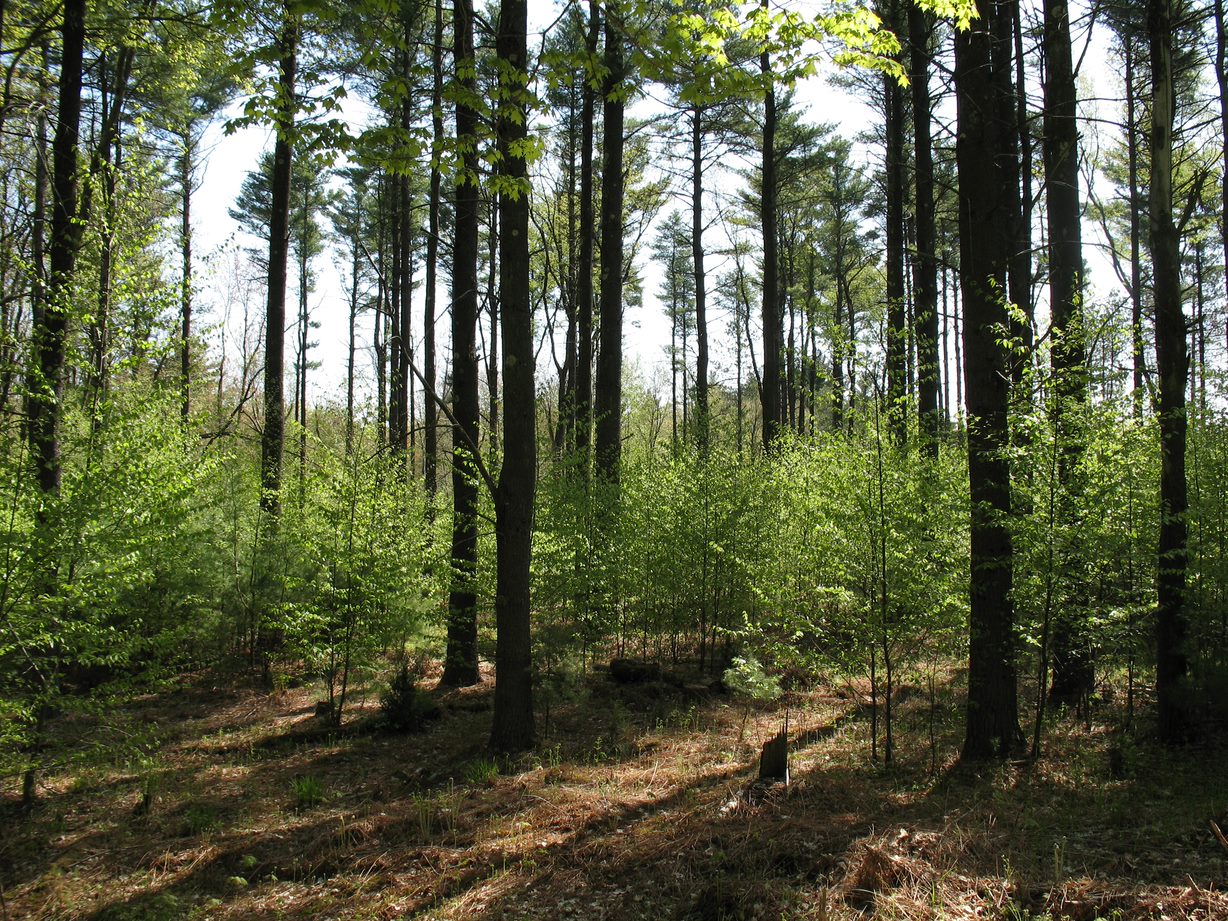 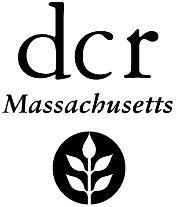 Please review eligibility and required documents before submitting your application. Cost-share reimbursement payments are considered reportable by the IRS and must be reported on your income tax returns. You will receive an IRS Form 1099 for this cost-share payment.  The name and address submitted on the IRS Form W-9 are to whom and where the reimbursement check will be issued. CONTACT INFORMATIONCONTACT INFORMATIONCONTACT INFORMATIONCONTACT INFORMATIONCONTACT INFORMATION Landowner Name(s):   Landowner Name(s):   Landowner Name(s):   Landowner Name(s):   Plan Preparer Name:  Landowner Mailing Address (street, city, state, zip):   Landowner Mailing Address (street, city, state, zip):   Landowner Mailing Address (street, city, state, zip):   Landowner Mailing Address (street, city, state, zip):   Landowner Mailing Address (street, city, state, zip):   Landowner Telephone Number (including area code):   Landowner Telephone Number (including area code):   Landowner Telephone Number (including area code):   Landowner Telephone Number (including area code):   Landowner E-mail:  PROPERTY INFORMATIONPROPERTY INFORMATIONPROPERTY INFORMATIONPROPERTY INFORMATIONPROPERTY INFORMATION Total Property Acres:    Acres to be covered by Plan:   Total Property Acres:    Acres to be covered by Plan:   Total Property Acres:    Acres to be covered by Plan:   Town:   County:    Road:  Does the property have any of the following? (check all that apply)Chapter 132 Forest Cutting Plan   Forest Management or Stewardship Plan (M.G.L. CH61/61A/61B)  Does the property have any of the following? (check all that apply)Chapter 132 Forest Cutting Plan   Forest Management or Stewardship Plan (M.G.L. CH61/61A/61B)  Does the property have any of the following? (check all that apply)Chapter 132 Forest Cutting Plan   Forest Management or Stewardship Plan (M.G.L. CH61/61A/61B)  Forest Cutting Plan File Number (if known):  Forest Management or Stewardship Climate Plan Case No if applicable:  Forest Cutting Plan File Number (if known):  Forest Management or Stewardship Climate Plan Case No if applicable:  GENERAL ELIGIBILITYGENERAL ELIGIBILITYGENERAL ELIGIBILITYGENERAL ELIGIBILITYGENERAL ELIGIBILITY Yes No Applications will be evaluated using the pass/fail-based questions below. Details can be found in Section 5 of the C-SIP Manual (2024).  Applications will be evaluated using the pass/fail-based questions below. Details can be found in Section 5 of the C-SIP Manual (2024).  Applications will be evaluated using the pass/fail-based questions below. Details can be found in Section 5 of the C-SIP Manual (2024). Is the applicant the property owner and do you hereby certify that I (we) have the legal authority to carry out C-SIP practices under a “Long-term” designated Forest Cutting Plan?Is the applicant the property owner and do you hereby certify that I (we) have the legal authority to carry out C-SIP practices under a “Long-term” designated Forest Cutting Plan?Is the applicant the property owner and do you hereby certify that I (we) have the legal authority to carry out C-SIP practices under a “Long-term” designated Forest Cutting Plan?Is the applicant applying for C-SIP practices that are to be carried out on 1 acre or more?Is the applicant applying for C-SIP practices that are to be carried out on 1 acre or more?Is the applicant applying for C-SIP practices that are to be carried out on 1 acre or more?Are there any rare, threatened, or endangered species on the property? Are there any rare, threatened, or endangered species on the property? Are there any rare, threatened, or endangered species on the property? Is the proposed project going to receive supporting funds from another Massachusetts or Federal assistance program for the same activities as those being proposed?Is the proposed project going to receive supporting funds from another Massachusetts or Federal assistance program for the same activities as those being proposed?Is the proposed project going to receive supporting funds from another Massachusetts or Federal assistance program for the same activities as those being proposed?Does the application submission include a Cutting Plan Stand Map (Project Location Map)? Please refer to Section 5 of the C-SIP manual for further Instructions.Does the application submission include a Cutting Plan Stand Map (Project Location Map)? Please refer to Section 5 of the C-SIP manual for further Instructions.Does the application submission include a Cutting Plan Stand Map (Project Location Map)? Please refer to Section 5 of the C-SIP manual for further Instructions.Will the project be completed within the Fiscal Year 2024 Time frame? (Practice completion deadline of May 31, 2024)Will the project be completed within the Fiscal Year 2024 Time frame? (Practice completion deadline of May 31, 2024)Will the project be completed within the Fiscal Year 2024 Time frame? (Practice completion deadline of May 31, 2024)Do you allow access to project area(s) by a DCR Service Forester for a field visit as part of the application evaluation?Do you allow access to project area(s) by a DCR Service Forester for a field visit as part of the application evaluation?Do you allow access to project area(s) by a DCR Service Forester for a field visit as part of the application evaluation?Does the application submission include a C-SIP Work Plan?Does the application submission include a C-SIP Work Plan?Does the application submission include a C-SIP Work Plan?LANDOWNER SIGNATURELANDOWNER SIGNATURELANDOWNER SIGNATURELANDOWNER SIGNATURELANDOWNER SIGNATUREI (we) hereby certify that I (we) are the owners of record and have the legal authority to have the property listed above evaluated by the Massachusetts Private Forester of our choice and that the Climate Stewardship Incentive Practices for which I (we) are applying will address my (our) goals for the long-term management of the forest land, prepared to the standards outlined in the Service Forestry C-SIP Manual, and the receipt of cost-share funding.Landowner Name (print):                                        Landowner Signature: __________________________ Date: _____________________I (we) hereby certify that I (we) are the owners of record and have the legal authority to have the property listed above evaluated by the Massachusetts Private Forester of our choice and that the Climate Stewardship Incentive Practices for which I (we) are applying will address my (our) goals for the long-term management of the forest land, prepared to the standards outlined in the Service Forestry C-SIP Manual, and the receipt of cost-share funding.Landowner Name (print):                                        Landowner Signature: __________________________ Date: _____________________I (we) hereby certify that I (we) are the owners of record and have the legal authority to have the property listed above evaluated by the Massachusetts Private Forester of our choice and that the Climate Stewardship Incentive Practices for which I (we) are applying will address my (our) goals for the long-term management of the forest land, prepared to the standards outlined in the Service Forestry C-SIP Manual, and the receipt of cost-share funding.Landowner Name (print):                                        Landowner Signature: __________________________ Date: _____________________I (we) hereby certify that I (we) are the owners of record and have the legal authority to have the property listed above evaluated by the Massachusetts Private Forester of our choice and that the Climate Stewardship Incentive Practices for which I (we) are applying will address my (our) goals for the long-term management of the forest land, prepared to the standards outlined in the Service Forestry C-SIP Manual, and the receipt of cost-share funding.Landowner Name (print):                                        Landowner Signature: __________________________ Date: _____________________I (we) hereby certify that I (we) are the owners of record and have the legal authority to have the property listed above evaluated by the Massachusetts Private Forester of our choice and that the Climate Stewardship Incentive Practices for which I (we) are applying will address my (our) goals for the long-term management of the forest land, prepared to the standards outlined in the Service Forestry C-SIP Manual, and the receipt of cost-share funding.Landowner Name (print):                                        Landowner Signature: __________________________ Date: _____________________CONTACT INFORMATIONCONTACT INFORMATIONCONTACT INFORMATIONCONTACT INFORMATIONCONTACT INFORMATIONCONTACT INFORMATIONCONTACT INFORMATIONCONTACT INFORMATIONCONTACT INFORMATIONLandowner Name(s):  Property Town: Property Road: Landowner Name(s):  Property Town: Property Road: Landowner Name(s):  Property Town: Property Road: Landowner Name(s):  Property Town: Property Road: Application Date:  MA Licensed Timber Harvester Name: MA Licensed Timber Harvester #:  Email:  Phone Number:  MA Licensed Timber Harvester Name: MA Licensed Timber Harvester #:  Email:  Phone Number:  MA Licensed Timber Harvester Name: MA Licensed Timber Harvester #:  Email:  Phone Number:  MA Licensed Timber Harvester Name: MA Licensed Timber Harvester #:  Email:  Phone Number:  C-SIP 5: BMPs APPLICATIONC-SIP 5: BMPs APPLICATIONC-SIP 5: BMPs APPLICATIONC-SIP 5: BMPs APPLICATIONC-SIP 5: BMPs APPLICATIONC-SIP 5: BMPs APPLICATIONC-SIP 5: BMPs APPLICATIONC-SIP 5: BMPs APPLICATIONC-SIP 5: BMPs APPLICATIONPractices Practice RequestedPractice RequestedPractice RequestedPractice RequestedPractice RequestedPractice RequestedCost-Share RateTotal RequestLog Reinforced Water BarsDuring harvestDuring harvestDuring harvestDuring harvest$250/ water bar_________ water bar(s)Log Reinforced Water BarsAt harvest closeoutAt harvest closeoutAt harvest closeoutAt harvest closeout$75/ water bar_________ water bar(s)Soil Stabilization ProductsDuring harvestStaked Straw Bale                                        Staked Straw Bale                                        Staked Straw Bale                                        $20/ bale_________ bale(s)Soil Stabilization ProductsDuring harvestStaked Straw Wattle                                  Staked Straw Wattle                                  Staked Straw Wattle                                  $150/wattle_________ wattle(s)Soil Stabilization ProductsAt harvest closeoutStaked Straw Bale                                        Staked Straw Bale                                        Staked Straw Bale                                        $20/bale_________ bale(s)Soil Stabilization ProductsAt harvest closeoutStaked Seeded Blanket                               Staked Seeded Blanket                               Staked Seeded Blanket                               $150/roll_________ roll(s)Seeding Disturbed SoilsSeeding Disturbed SoilsSeeding Disturbed SoilsSeeding Disturbed SoilsSeeding Disturbed SoilsUp to $30/lb. _________ lbs.Climate Smart BMP Kit (Staked Straw Bale and or Staked Straw Wattle)Climate Smart BMP Kit (Staked Straw Bale and or Staked Straw Wattle)Climate Smart BMP Kit (Staked Straw Bale and or Staked Straw Wattle)Climate Smart BMP Kit (Staked Straw Bale and or Staked Straw Wattle)Climate Smart BMP Kit (Staked Straw Bale and or Staked Straw Wattle)Up to $600/kit. Up to 1 kit per Forest Cutting PlanUp to $600/kit. Up to 1 kit per Forest Cutting PlanC-SIP 5-Specific Application Requirements:      C-SIP Work Plan    C -SIP Forest Cutting Plan Stand Map for Climate-Smart BMPs       C-SIP 5-Specific Application Requirements:      C-SIP Work Plan    C -SIP Forest Cutting Plan Stand Map for Climate-Smart BMPs       C-SIP 5-Specific Application Requirements:      C-SIP Work Plan    C -SIP Forest Cutting Plan Stand Map for Climate-Smart BMPs       C-SIP 5-Specific Application Requirements:      C-SIP Work Plan    C -SIP Forest Cutting Plan Stand Map for Climate-Smart BMPs       C-SIP 5-Specific Application Requirements:      C-SIP Work Plan    C -SIP Forest Cutting Plan Stand Map for Climate-Smart BMPs       C-SIP 5-Specific Application Requirements:      C-SIP Work Plan    C -SIP Forest Cutting Plan Stand Map for Climate-Smart BMPs       C-SIP 5-Specific Application Requirements:      C-SIP Work Plan    C -SIP Forest Cutting Plan Stand Map for Climate-Smart BMPs       C-SIP 5-Specific Application Requirements:      C-SIP Work Plan    C -SIP Forest Cutting Plan Stand Map for Climate-Smart BMPs       C-SIP 5: GENERAL APPLICATION REQUIREMENTS  Forest Cutting Plan (or intent to submit one within 20 days of C-SIP Cost-Share application submission)      W-9 (Landowner)     W-9 (Applicant if applicable)C-SIP 5: GENERAL APPLICATION REQUIREMENTS  Forest Cutting Plan (or intent to submit one within 20 days of C-SIP Cost-Share application submission)      W-9 (Landowner)     W-9 (Applicant if applicable)C-SIP 5: GENERAL APPLICATION REQUIREMENTS  Forest Cutting Plan (or intent to submit one within 20 days of C-SIP Cost-Share application submission)      W-9 (Landowner)     W-9 (Applicant if applicable)C-SIP 5: GENERAL APPLICATION REQUIREMENTS  Forest Cutting Plan (or intent to submit one within 20 days of C-SIP Cost-Share application submission)      W-9 (Landowner)     W-9 (Applicant if applicable)C-SIP 5: GENERAL APPLICATION REQUIREMENTS  Forest Cutting Plan (or intent to submit one within 20 days of C-SIP Cost-Share application submission)      W-9 (Landowner)     W-9 (Applicant if applicable)C-SIP 5: GENERAL APPLICATION REQUIREMENTS  Forest Cutting Plan (or intent to submit one within 20 days of C-SIP Cost-Share application submission)      W-9 (Landowner)     W-9 (Applicant if applicable)C-SIP 5: GENERAL APPLICATION REQUIREMENTS  Forest Cutting Plan (or intent to submit one within 20 days of C-SIP Cost-Share application submission)      W-9 (Landowner)     W-9 (Applicant if applicable)C-SIP 5: GENERAL APPLICATION REQUIREMENTS  Forest Cutting Plan (or intent to submit one within 20 days of C-SIP Cost-Share application submission)      W-9 (Landowner)     W-9 (Applicant if applicable)C-SIP 5: GENERAL APPLICATION REQUIREMENTS  Forest Cutting Plan (or intent to submit one within 20 days of C-SIP Cost-Share application submission)      W-9 (Landowner)     W-9 (Applicant if applicable)APPLICATION SIGNATUREAPPLICATION SIGNATUREAPPLICATION SIGNATUREAPPLICATION SIGNATUREAPPLICATION SIGNATUREAPPLICATION SIGNATUREAPPLICATION SIGNATUREAPPLICATION SIGNATUREAPPLICATION SIGNATURE I (we), the applicant, authorize all cost-share funds for the above-outlined practice (C-SIP 5) to be paid directly to MA Licensed Timber Harvester. I (we), the applicant, request that a check for all cost-share funds for the above-outlined practice (C-SIP 5) be sent to my, the landowner’s, mailing address.Only applications with completed IRS Form W-9 will be processed. Cost-share reimbursement payments are considered reportable by the IRS and must be reported on your income tax returns. The name and address submitted on the IRS Form W-9 are to whom and where the reimbursement check will be issued.  Please contact the Forest Stewardship Office within thirty (30) days of application submission if you (the applicant) determine the information on the application to be incorrect or desire to withdraw your application. If you decide at any point to not implement approved C-SIP Practices, you must notify the Massachusetts Forest Stewardship Program.Landowner Name (print):                                        Signature: _____________________________           Date:  MA Licensed Timber Harvester (print):                      Signature: _____________________________           Date:  	 I (we), the applicant, authorize all cost-share funds for the above-outlined practice (C-SIP 5) to be paid directly to MA Licensed Timber Harvester. I (we), the applicant, request that a check for all cost-share funds for the above-outlined practice (C-SIP 5) be sent to my, the landowner’s, mailing address.Only applications with completed IRS Form W-9 will be processed. Cost-share reimbursement payments are considered reportable by the IRS and must be reported on your income tax returns. The name and address submitted on the IRS Form W-9 are to whom and where the reimbursement check will be issued.  Please contact the Forest Stewardship Office within thirty (30) days of application submission if you (the applicant) determine the information on the application to be incorrect or desire to withdraw your application. If you decide at any point to not implement approved C-SIP Practices, you must notify the Massachusetts Forest Stewardship Program.Landowner Name (print):                                        Signature: _____________________________           Date:  MA Licensed Timber Harvester (print):                      Signature: _____________________________           Date:  	 I (we), the applicant, authorize all cost-share funds for the above-outlined practice (C-SIP 5) to be paid directly to MA Licensed Timber Harvester. I (we), the applicant, request that a check for all cost-share funds for the above-outlined practice (C-SIP 5) be sent to my, the landowner’s, mailing address.Only applications with completed IRS Form W-9 will be processed. Cost-share reimbursement payments are considered reportable by the IRS and must be reported on your income tax returns. The name and address submitted on the IRS Form W-9 are to whom and where the reimbursement check will be issued.  Please contact the Forest Stewardship Office within thirty (30) days of application submission if you (the applicant) determine the information on the application to be incorrect or desire to withdraw your application. If you decide at any point to not implement approved C-SIP Practices, you must notify the Massachusetts Forest Stewardship Program.Landowner Name (print):                                        Signature: _____________________________           Date:  MA Licensed Timber Harvester (print):                      Signature: _____________________________           Date:  	 I (we), the applicant, authorize all cost-share funds for the above-outlined practice (C-SIP 5) to be paid directly to MA Licensed Timber Harvester. I (we), the applicant, request that a check for all cost-share funds for the above-outlined practice (C-SIP 5) be sent to my, the landowner’s, mailing address.Only applications with completed IRS Form W-9 will be processed. Cost-share reimbursement payments are considered reportable by the IRS and must be reported on your income tax returns. The name and address submitted on the IRS Form W-9 are to whom and where the reimbursement check will be issued.  Please contact the Forest Stewardship Office within thirty (30) days of application submission if you (the applicant) determine the information on the application to be incorrect or desire to withdraw your application. If you decide at any point to not implement approved C-SIP Practices, you must notify the Massachusetts Forest Stewardship Program.Landowner Name (print):                                        Signature: _____________________________           Date:  MA Licensed Timber Harvester (print):                      Signature: _____________________________           Date:  	 I (we), the applicant, authorize all cost-share funds for the above-outlined practice (C-SIP 5) to be paid directly to MA Licensed Timber Harvester. I (we), the applicant, request that a check for all cost-share funds for the above-outlined practice (C-SIP 5) be sent to my, the landowner’s, mailing address.Only applications with completed IRS Form W-9 will be processed. Cost-share reimbursement payments are considered reportable by the IRS and must be reported on your income tax returns. The name and address submitted on the IRS Form W-9 are to whom and where the reimbursement check will be issued.  Please contact the Forest Stewardship Office within thirty (30) days of application submission if you (the applicant) determine the information on the application to be incorrect or desire to withdraw your application. If you decide at any point to not implement approved C-SIP Practices, you must notify the Massachusetts Forest Stewardship Program.Landowner Name (print):                                        Signature: _____________________________           Date:  MA Licensed Timber Harvester (print):                      Signature: _____________________________           Date:  	 I (we), the applicant, authorize all cost-share funds for the above-outlined practice (C-SIP 5) to be paid directly to MA Licensed Timber Harvester. I (we), the applicant, request that a check for all cost-share funds for the above-outlined practice (C-SIP 5) be sent to my, the landowner’s, mailing address.Only applications with completed IRS Form W-9 will be processed. Cost-share reimbursement payments are considered reportable by the IRS and must be reported on your income tax returns. The name and address submitted on the IRS Form W-9 are to whom and where the reimbursement check will be issued.  Please contact the Forest Stewardship Office within thirty (30) days of application submission if you (the applicant) determine the information on the application to be incorrect or desire to withdraw your application. If you decide at any point to not implement approved C-SIP Practices, you must notify the Massachusetts Forest Stewardship Program.Landowner Name (print):                                        Signature: _____________________________           Date:  MA Licensed Timber Harvester (print):                      Signature: _____________________________           Date:  	 I (we), the applicant, authorize all cost-share funds for the above-outlined practice (C-SIP 5) to be paid directly to MA Licensed Timber Harvester. I (we), the applicant, request that a check for all cost-share funds for the above-outlined practice (C-SIP 5) be sent to my, the landowner’s, mailing address.Only applications with completed IRS Form W-9 will be processed. Cost-share reimbursement payments are considered reportable by the IRS and must be reported on your income tax returns. The name and address submitted on the IRS Form W-9 are to whom and where the reimbursement check will be issued.  Please contact the Forest Stewardship Office within thirty (30) days of application submission if you (the applicant) determine the information on the application to be incorrect or desire to withdraw your application. If you decide at any point to not implement approved C-SIP Practices, you must notify the Massachusetts Forest Stewardship Program.Landowner Name (print):                                        Signature: _____________________________           Date:  MA Licensed Timber Harvester (print):                      Signature: _____________________________           Date:  	 I (we), the applicant, authorize all cost-share funds for the above-outlined practice (C-SIP 5) to be paid directly to MA Licensed Timber Harvester. I (we), the applicant, request that a check for all cost-share funds for the above-outlined practice (C-SIP 5) be sent to my, the landowner’s, mailing address.Only applications with completed IRS Form W-9 will be processed. Cost-share reimbursement payments are considered reportable by the IRS and must be reported on your income tax returns. The name and address submitted on the IRS Form W-9 are to whom and where the reimbursement check will be issued.  Please contact the Forest Stewardship Office within thirty (30) days of application submission if you (the applicant) determine the information on the application to be incorrect or desire to withdraw your application. If you decide at any point to not implement approved C-SIP Practices, you must notify the Massachusetts Forest Stewardship Program.Landowner Name (print):                                        Signature: _____________________________           Date:  MA Licensed Timber Harvester (print):                      Signature: _____________________________           Date:  	 I (we), the applicant, authorize all cost-share funds for the above-outlined practice (C-SIP 5) to be paid directly to MA Licensed Timber Harvester. I (we), the applicant, request that a check for all cost-share funds for the above-outlined practice (C-SIP 5) be sent to my, the landowner’s, mailing address.Only applications with completed IRS Form W-9 will be processed. Cost-share reimbursement payments are considered reportable by the IRS and must be reported on your income tax returns. The name and address submitted on the IRS Form W-9 are to whom and where the reimbursement check will be issued.  Please contact the Forest Stewardship Office within thirty (30) days of application submission if you (the applicant) determine the information on the application to be incorrect or desire to withdraw your application. If you decide at any point to not implement approved C-SIP Practices, you must notify the Massachusetts Forest Stewardship Program.Landowner Name (print):                                        Signature: _____________________________           Date:  MA Licensed Timber Harvester (print):                      Signature: _____________________________           Date:  	